Городская физкультурно-спортивная общественная организация «Федерация спортивного туризма г. Челябинска»Муниципальное бюджетное учреждение дополнительного образования «Станция юных туристов города Челябинска»22 апреля 2018 года          	            		         								 г. Челябинск, МАОУ «СОШ №62 г. Челябинска»19-ое открытое Первенство г. Челябинска по спортивному туризму на дистанции – пешеходная среди обучающихся образовательных организацийСхема дистанции 2 класса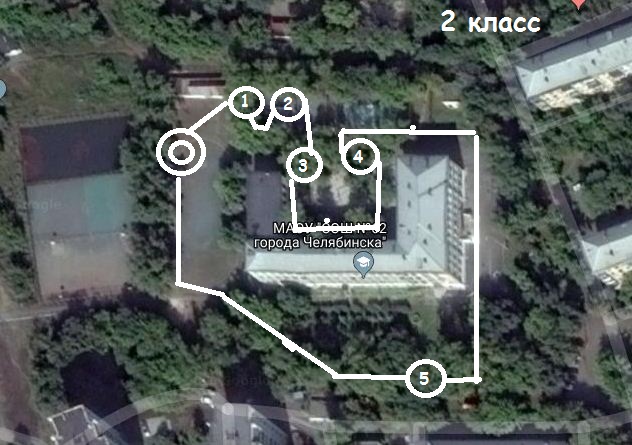 